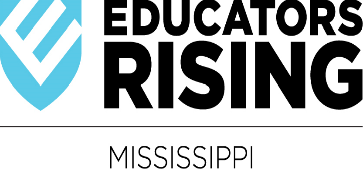 State Officer ApplicationNOTE: Submissions are limited to two (2) applications per good-standing Educators Rising Mississippi chapter.School Year 2024-25Educators Rising Mississippi State Officer DutiesDuties of Each Office: The offices of the Mississippi Chapter shall be a president, vice president, secretary, treasurer, reporter/historian. Newly elected officers shall assume their respective office at the state conference and serve for one year (until the next state conference). If eligible, all chapter officers may serve successive terms.The duty of a state officer requires teamwork and dedication. While all state officers share in the work of the Educators Rising Mississippi, each office does have certain obligations, as listed in Article VI of the Educators Rising Mississippi Constitution.The State President shall:Preside at all meetings according to rules of parliamentary procedure.Lead the State Officer team in developing and executing an Action Plan for a Community Service Project.Have a sincere desire to work with all members in meeting their leadership, personal and chapter goals.An ability to memorize and recite parts in the official ceremonies.The State Vice President shall:Preside at meetings in the absence of the president.Assist the president with developing and executing an Action Plan for a Community Service Project.Work closely with the president, state advisor and regional vice-presidents to assess progress toward meeting chapter goals.An ability to memorize and recite parts in the official ceremonies.The State Secretary shall:Keep the minutes of all regular and special meetings.Handle general correspondence of the state chapter.Maintain the state chapter files.Obtain signatures for minutes, ensure that the state advisor get a copy of minutes before leaving meeting.Have the following documents on hand for each meeting:Educators Rising-MS State Secretary's Book (includes minutes of the previous meeting)Copy of the Action Plan for the Community Service Project o Educators Rising-MS ConstitutionAn ability to memorize and recite parts in the official ceremonies.The State Treasurer shall:Present treasurer’s report at executive committee meetings.Compile a list of activities for which chapters can use to raise funds.Report on the financial situation at all state meetings.All money will flow through the MDE accounting office.An ability to memorize and recite parts in the official ceremonies.The Reporter/Historian shall:Present treasurer’s report at executive committee meetings.Identify and record activities related to the organization. Social Media agent work with other team members to promote the organization.An ability to memorize and recite parts in the official ceremonies.Educators Rising MISSISSIPPI State Officer Application 2024-25NOTE: Submissions are limited to two (2) applications per good-standing Educators Rising Mississippi chapter.Name _____________________________________________________________________Address_____________________________City__________________State_____Zip______Email _________________________________________________ Cell ________________School Name_______________________________________________________________School Address_______________________City__________________State_____Zip______Advisor’s Name _______________________Email_________________________________Current Grade Classification	□9th	□10th	□11thOffice Seeking____President, ____Vice President, ____Secretary, ____Treasurer, ____Reporter/HistorianIf candidate is not elected to sought position, are you willing to serve in another position, if available?  Yes ____No _____Use the following statements as headings for each section. Please type this information in a 1 to 2 page essay.Your contributions in your local chapter.Skills you have that qualify you for the position you are seeking. What will you do as a state officer to promote Educators Rising Mississippi?Volunteer and community activities you are involved.Attach the following:Two (2) signed Letters of Recommendation (Each letter must be from an adult who is not a relative or parent/guardian. The letter should explain why you are an excellent candidate for a state student officer position.)Signatures FormSigned Photo Consent and ReleasePhoto: The photo must be at least 2”x 3”, a headshot or school portrait style. The photo will not be returnedEmail completed application to: vtaylor@mdek12.org by deadline of December 20, 2023.Educators Rising MississippiState Officer Application * 2024-25 School YearSIGNATURE FORMApplicant Print Name ______________________________________________________________
 School:   _________________________________________________________________ Being an Educators Rising Mississippi State Officer is a responsibility that requires firm commitment and cooperation.State Officers are expected to:Communicate regularly and respond promptly to all inquiries for information.Check email daily.Attend all state officer meetings and functions from start to finish.Participate in conference calls with other state officers as needed.As needed, preside over state officer meetings ensuring that the agenda is followed.Help plan state conferences.Work to recruit new chapters and new members.Support teachers in their efforts to implement Educators Rising Mississippi.Perform other duties as assigned.Maintain a “C” average in all courses. The State Officers will accomplish these and other responsibilities and goals with the support of the Educator Rising Mississippi State Coordinator who serves as the point of contact for all Educators Rising Mississippi State Officers. The term of office shall be one year, beginning at the State Leadership Conference at which the student is elected and ending at the conference the following year.Signatures: The undersigned certify that the above-named applicant for candidacy for the State Officer Team has been recommended by his/her chapter. He/she is qualified for the position and has approval to hold the position if selected.________________________________________ Signature - Applicant_______________________________Date________________________________________ Signature - Chapter Teacher_______________________________Date________________________________________ 	       _______________________________Signature - Parent/Guardian				       DateEducators Rising MississippiState Officer Application * 2024-25 School YearPHOTO CONSENT AND RELEASE AGREEMENT All candidates must complete and submit this form.I, _______________________________________, hereby give the Educators Rising Mississippi,            Applicant’s Name (please print or type)the absolute right and permission to photograph me. I hereby grant the Educators Rising Mississippi all rights to reproduce and disseminate such photographs and images (as well as those I provide to the organization), in whole or in part, in conjunction with presentations, programs, and publications by Educators Rising Mississippi.I further grant the Educators Rising Mississippi all rights to make further reproductions of such pictures through any media, for educational purposes, art, entertainment, advertising, and internal use for other lawful purposes. I also grant the Educators Rising Mississippi the right to copyright such pictures and images in its own name or to publish, to market, and to assign without compensation or report to me or my parent(s)/guardian(s).I hereby waive the rights or interests that I may have in the pictures or images, including any rights to inspect and/or approve the finished photographs and images or the use of which it may be applied so long as its use shall be lawful.I expressly release the Educators Rising Mississippi, their agents, employees, licensees, assigns, and volunteers from and against all claims which I have or may have for invasion of privacy, defamation, or any other case of action arising out of the production, distribution, publication, and exhibition of the photographs and images._______________________________________		___________________________Signature – Applicant					Date_______________________________________		___________________________Signature – Parent/Guardian				DateEducators Rising MississippiTeacher ResponsibilitiesIt is an honor to have a chapter member to serve as a state officer. The local chapter should support and encourage the state officer in every way possible.The chapter advisors are expected to:	Ensure that the state officer is present and on time at every required event.Ensure that the state officer meets all deadlines for projects and so forth for the year.Assist officers in obtaining leadership skills before board meetings and state leadership meetings.Assist officers in becoming familiar with basic parliamentary procedure on how to conduct a meeting.Assist officers with all duties assigned by the state coordinator.Ensure that state officers wear the official attire at all meetings, unless instructed to wear other attire.Advisors may collaborate and cooperate in planning of student activities (Fall Leadership Conference, etc.) with the state coordinator.Encourage students (who exemplify leadership qualities, show initiative, and have a genuine desire to serve) to run for a position on the state officer team.The teacher should provide necessary guidance to the officer in terms of prioritizing Educators Rising activities with other activities and performing all the duties of the office.Return signed copy with the application.___________________________________________________	          ____________________Signature - State Officer Candidate’s Teacher Leader                                 Date